 สมุดรายงานเหตุการณ์ประจำวัน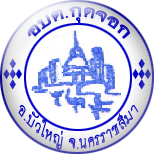 การเข้าเวรยามในช่วงเวลาพักเที่ยง นอกเวลาราชการ วันหยุดราชการ                              (วันเสาร์ – อาทิตย์ และวันหยุดนักขัตฤกษ์)ประจำเดือนกรกฎาคม 2563งานธุรการ สำนักงานปลัด องค์การบริหารส่วนตำบลกุดจอก อำเภอบัวใหญ่ จังหวัดนครราชสีมา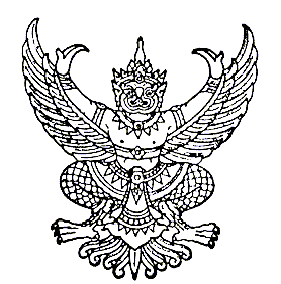 คำสั่งองค์การบริหารส่วนตำบลกุดจอก          ที่  163/2563เรื่อง  แต่งตั้งเจ้าหน้าที่ปฏิบัติงานบริการประชาชนในช่วงเวลาพักเที่ยง นอกเวลาราชการ วันหยุดราชการ           และวันหยุดนักขัตฤกษ์  ประจำเดือนกรกฎาคม 2563………………………………		ด้วยรัฐมนตรีว่าการกระทรวงมหาดไทย ได้กำหนดนโยบายการปรับขยายเวลาการให้บริการประชาชนนอกเวลาราชการ เพื่อปฏิบัติให้เป็นไปตามนโยบายการปฏิรูประบบราชการของรัฐบาล และเป็นการสร้างมาตรการเชิงรุกในการให้บริการและเพื่ออำนวยความสะดวกแก่ประชาชนด้านการบริการ ตลอดจนเป็นการดูแลและรักษาสถานที่และทรัพย์สินของทางราชการในช่วงพักกลางวัน ของวันทำงานราชการ ตั้งแต่เวลา 12.00 – 13.00 น. และเวลา 16.30-17.30 น. และเปิดบริการในวันเสาร์ – อาทิตย์ วันหยุดนักขัตฤกษ์ และเวลากลางคืน เพื่อให้เป็นไปตามพระราชกฤษฎีกาว่าด้วยหลักเกณฑ์และวิธีการบริหารกิจการบ้านเมืองที่ดี พ.ศ. 2546 และระเบียบว่าด้วยการรักษาความปลอดภัยแห่งชาติ พ.ศ.2552 ดังนั้น เพื่อให้การปฏิบัติงานขององค์การบริหารส่วนตำบลกุดจอก ดำเนินไปด้วยความเรียบร้อย         จึงแต่งตั้งให้พนักงานส่วนตำบล ลูกจ้าง พนักงานจ้าง องค์การบริหารส่วนตำบลกุดจอก ได้ปฏิบัติหน้าที่ดังนี้ (ตามบัญชีแนบท้ายคำสั่งนี้)1.ให้บริการประชาชนในการรับคำร้อง หรือช่วยเหลือในการกรอกแบบฟอร์มคำร้องต่างๆ และอำนวยความสะดวกแก่ประชาชนที่มาติดต่อราชการให้ได้รับความพึงพอใจสูงสุด2.อำนวยความสะดวกให้กับประชาชน ผู้มาติดต่อขอรับบริการอินเตอร์เน็ตตำบลให้เป็นไปด้วยความ เรียบร้อยพร้อมทั้งบันทึกชื่อประชาชนผู้ขอรับบริการในสมุดบันทึกเพื่อเสนอให้ผู้บังคับบัญชาได้รับทราบต่อไป3.ให้บริการ การยืมสิ่งของ หรือพัสดุ แก่ประชาชน (เฉพาะกรณีโต๊ะ เก้าอี้ เต้นท์ แผงกั้นจราจร)กรณีอื่นให้เสนอผู้บังคับบัญชา และผู้รับผิดชอบเกี่ยวกับพัสดุที่เกี่ยวข้อง โดยให้บันทึกรายละเอียดในสมุดบันทึกการปฏิบัติงาน และจัดทำเอกสารการยืมพัสดุให้ถูกต้องตามระเบียบต่อไป4.ให้ผู้ปฏิบัติหน้าที่สับเปลี่ยนหมุนเวียนกันตามความเหมาะสม ห้ามละทิ้งเวรโดยเด็ดขาด หากไม่สามารถปฏิบัติหน้าที่ได้ให้บันทึกเสนอสับเปลี่ยนเวรกับผู้อื่นได้ โดยต้องได้รับการอนุมัติจาก นายกองค์การบริหารส่วนตำบล      กุดจอก  จึงสับเปลี่ยนกันได้5.ให้ผู้มีหน้าที่อยู่เวรยามบันทึกการปฏิบัติงานบริการประชาชนในช่วงเวลาพักเที่ยง วันหยุดราชการ และวันหยุดนักขัตฤกษ์ บันทึกเหตุการณ์ในสมุดบันทึกการอยู่เวรและลงลายมือชื่อ เพื่อเสนอต่อปลัดองค์การบริหารส่วนตำบลกุดจอก ดังนั้น ให้ผู้รับการแต่งตั้งตามคำสั่งนี้ ปฏิบัติหน้าที่โดยเคร่งครัด โดยให้อยู่ในความควบคุมดูแลของพันจ่าเอกธัญพิสิษฐ์  เพ็งที ปลัดองค์การบริหารส่วนตำบลกุดจอก หากพบปัญหา และอุปสรรคเกิดขึ้นให้รายงาน                  ให้ผู้บังคับบัญชาทราบโดยทันที ทั้งนี้  ตั้งแต่วันที่  1  เดือน  กรกฎาคม  พ.ศ. 2563  เป็นต้นไป			สั่ง    ณ    วันที่  24  เดือน  มิถุนายน  พ.ศ. 2563        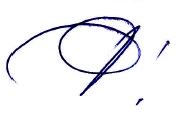                                                            (นายสมศักดิ์   เสาทองหลาง)				           นายกองค์การบริหารส่วนตำบลกุดจอก                -๒-รับทราบคำสั่ง  ที่ 163/๒๕๖3   ลงวันที่  24  มิถุนายน  ๒๕๖3๑. นายชานน   ไกรกลาง............................................(สำนักงานปลัด)๒. นางนันท์นภัส  ตระกูลเสถียร.................................. (กองคลัง) ๓. นายณัฐพร  หน่วงกระโทก.....................................(กองช่าง)๔. นางอนงค์นาฏ    บุญผุด....................................... (กองการศึกษาฯ)๕. นายจตุรวิธ   ต่อชีพ................................................(กองสวัสดิการสังคม)6. น.ส.ศรีมนัส    สืบมา.............................................(ตรวจสอบภายใน)รายชื่อผู้อยู่เวรยาม ของพนักงานส่วนตำบล  ลูกจ้างประจำและพนักงานจ้างองค์การบริหารส่วนตำบลกุดจอก อำเภอบัวใหญ่ จังหวัดนครราชสีมา                                             เวลากลางวันรายชื่อผู้ตรวจเวรยาม เวลากลางวันรายชื่อผู้อยู่เวรยาม ของพนักงานส่วนตำบล  ลูกจ้างประจำและพนักงานจ้างองค์การบริหารส่วนตำบลกุดจอก อำเภอบัวใหญ่ จังหวัดนครราชสีมาเวลากลางคืนรายชื่อผู้ตรวจเวรยาม เวลากลางคืนบัญชีผู้อยู่เวรยามและตรวจเวรยาม ประจำเดือน กรกฎาคม 2563เวลาพักเที่ยง วันหยุดราชการ และวันหยุดนักขัตฤกษ์แนบท้ายคำสั่งที่  163/2563  ลงวันที่  24  มิถุนายน  2563เวลากลางวัน-2-  (นายสมศักดิ์   เสาทองหลาง)				        นายกองค์การบริหารส่วนตำบลกุดจอก  บัญชีผู้อยู่เวรและตรวจเวร ประจำเดือน กรกฎาคม 2563แนบท้ายคำสั่งที่  163/2563 ลงวันที่  ๒4 มิถุนายน 2563เวลากลางคืน       (นายสมศักดิ์   เสาทองหลาง)				           นายกองค์การบริหารส่วนตำบลกุดจอก  บันทึกรายงานเหตุการณ์ประจำวันช่วงเวลาพักเที่ยง นอกเวลาราชการ วันหยุดราชการ และวันหยุดนักขัตฤกษ์  ประจำเดือนกรกฎาคม พ.ศ. 2563องค์การบริหารส่วนตำบลกุดจอก ตำบลกุดจอก อำเภอบัวใหญ่ จังหวัดนครราชสีมา-๒--๓--๔--๕-       (นายสมศักดิ์   เสาทองหลาง)				                                                 นายกองค์การบริหารส่วนตำบลกุดจอก  บันทึกรายงานเหตุการณ์ประจำวันเวลากลางคืนประจำเดือนกรกฎาคม พ.ศ. 2563องค์การบริหารส่วนตำบลกุดจอก ตำบลกุดจอก อำเภอบัวใหญ่ จังหวัดนครราชสีมา                                                                                                                   (นายสมศักดิ์   เสาทองหลาง)                                                                                                          นายกองค์การบริหารส่วนตำบลกุดจอกที่ชื่อ-สกุลตำแหน่งหมายเลขโทรศัพท์สำนักงานปลัด1นางจิราภรณ์     จันทร์ดานักจัดการงานทั่วไปชำนาญการ09-5609-39452นางชนิสรา          ไกรกลางนักทรัพยากรบุคคลชำนาญการ09-592164663น.ส.ปรัศนีญา       ยอดป้องเทศเจ้าพนักงานธุรการชำนาญงาน08-724784074น.ส.ชลธิชา          แหมไธสงนิติกรชำนาญการ09-4941-66535น.ส. ณิภา         คิดการคนงานทั่วไป 08-3792-2784กองคลัง6น.ส. วริศรา       นาคำเจ้าพนักงานพัสดุปฏิบัติงาน08-4474-39737นางรุจี             รัตนะเจ้าพนักงานการเงินและบัญชี 08-1955-81358นางปทุมวัล        ทองนอกผู้ช่วยเจ้าพนักงานจัดเก็บรายได้ 06-2561-44989นางสาวเพ็ญนภา   สมพงษ์ผู้ช่วยเจ้าพนักงานพัสดุ09-0295-6023กองช่าง10นางสุมิตรา       ไพรามเจ้าพนักงานธุรการ ปฏิบัติงาน08-1065-4714กองการศึกษา----กองสวัสดิการสังคม13นางสาวปนิดา  เสาทองหลางนักพัฒนาชุมชนปฏิบัติการ08-2130740814นางสีไพร        แป้นนอกผู้ช่วยเจ้าพนักงานธุรการ08-4298-9794หน่วยตรวจสอบภายใน15น.ส.ศรีมนัส         สืบมานักวิชาการตรวจสอบภายในชำนาญการ08-4789-3095ที่ชื่อ-สกุลตำแหน่งหมายเลขโทรศัพท์1นายชานน   ไกรกลางหัวหน้าสำนักปลัด08-6016-72292นางนันท์นภัส      ตระกูลเสถียรผู้อำนวยการกองคลัง  (ต้น)09-4896-35493นางอนงค์นาฏ    บุญผุดผู้อำนวยการกองการศึกษา (ต้น)09-0286-70354นายจตุรวิธ       ต่อชีพผู้อำนวยการกองสวัสดิการสังคม  (ต้น)08-1877-72695นายณัฐพร  หน่วงกระโทกรองปลัด อบต. (ต้น)09-1434-9696ที่ชื่อ-สกุลตำแหน่งหมายเลขโทรศัพท์สำนักปลัด อบต.1นายชานน  ไกรกลางหัวหน้าสำนักปลัด08-6016-72292นายดำรงค์  ประจิตร์นักวิเคราะห์นโยบายฯ09-3334-08723นายวัชรินทร์  จันทร์ประทัศน์พนักงานขับรถยนต์๐๖-๓๖๓๙-๘๕๓๒กองคลัง4นายรัชชานนท์  พิมไธสงค์นักวิชาการเงินและบัญชีปฏิบัติการ09-1331-9069กองช่าง5นายสิทธิชัย  เทียมสุจริตชนนายช่างโยธาอาวุโส08-5469-5654กองการศึกษา6นายอมรินทร์  แป้นนอกเจ้าพนักงานธุรการ08-8475-5783กองสวัสดิการสังคม7นายจตุรวิธ  ต่อชีพผู้อำนวยการกองสวัสดิการสังคม  (ต้น)08-1877-7269ที่ชื่อ-สกุลตำแหน่งหมายเลขโทรศัพท์1พันจ่าเอกธัญพิสิษฐ์   เพ็งทีปลัด อบต.  (กลาง)09-5617-21542นายณัฐพร  หน่วงกระโทกรองปลัด อบต. (ต้น)09-1434-96963นายเพ็ชร  จัตุรัสรองนายก อบต.08-1062-70414นายสัม  ทิพพูสังข์รองนายก อบต.08-7963-3279  วัน/เดือน/ปีผู้อยู่เวรยามเวลา 12.00 - 13.00 น.นอกเวลาราชการเวลา 16.30-17.30 น.ผู้อยู่เวรยามวันหยุด เสาร์ - อาทิตย์เวลา 08.30-16.30 น.ผู้ตรวจเวรยามหมายเหตุวันพุธที่ ๑ กรกฎาคม  2563    น.ส.เพ็ญนภา สมพงษ์-นางนันท์นภัส  ตระกูลเสถียรวันพฤหัสบดีที่ 2 กรกฎาคม ๒๕๖3นางสุมิตรา ไพราม-นางอนงค์นาฏ  บุญผุดวันศุกร์ที่ 3 มิถุนายน 2563น.ส.ปนิดา เสาทองหลาง-นายจตุรวิธ  ต่อชีพวันเสาร์ที่ 4 กรกฎาคม 2563-นางสุมิตรา  ไพรามน.ส.วริศรา  นาคำนายณัฐพร  หน่วงกระโทกวันอาทิตย์ที่ 5 กรกฎาคม ๒๕๖3-นางรุจี  รัตนะนางปทุมวัล  ทองนอกนายชานน  ไกรกลางวันจันทร์ที่ 6 กรกฎาคม 2563-นางจิราภรณ์ จันทร์ดาน.ส.ณิภา  คิดการนางนันท์นภัส  ตระกูลเสถียรวันอังคารที่ 7 มิถุนายน  2563-น.ส.ชลธิชา  แหมไธสงนางชนิสรา  ไกรกลางนางอนงค์นาฏ  บุญผุดวันพุธที่ 8 กรกฎาคม 2563นางสีไพร แป้นนอก-นายจตุรวิธ  ต่อชีพวันพฤหัสบดีที่  ๙  กรกฎาคม 2563น.ส.ศรีมนัส สืบมา-นายณัฐพร  หน่วงกระโทกวันศุกร์ที่ ๑๐ กรกฎาคม 2563 นางจิราภรณ์ จันทร์ดา-นายชานน  ไกรกลางวันเสาร์ที่ ๑๑ กรกฎาคม  2563-น.ส.ศรีมนัส สืบมานางชนิสรา ไกรกลางนางนันท์นภัส  ตระกูลเสถียรวันอาทิตย์ที่ ๑๒ กรกฎาคม 2563-นางสีไพร  แป้นนอกน.ส.ปนิดา  เสาทองหลางนางอนงค์นาฏ  บุญผุดวันจันทร์ที่ ๑๓ กรกฎาคม ๒๕๖3นางชนิสรา ไกรกลาง-นายจตุรวิธ  ต่อชีพวันอังคารที่ ๑๔ กรกฎาคม ๒๕๖3น.ส.ปรัศนีญา ยอดป้องเทศ-นายณัฐพร หน่วงกระโทกวันพุธที่ ๑๕ กรกฎาคม 2563น.ส.ชลธิชา  แหมไธสง-นายชานน  ไกรกลางวันพฤหัสบดีที่ 16 กรกฎาคม 2563น.ส.ณิภา คิดการ-นางนันท์นภัส  ตระกูลเสถียรวันศุกร์ที่ 17 กรกฎาคม 2563น.ส.วริศรา นาคำ-นางอนงค์นาฏ  บุญผุดวัน/เดือน/ปีผู้อยู่เวรยามเวลา 12.00 - 13.00 น.นอกเวลาราชการเวลา 16.30 - 17.30 น.ผู้อยู่เวรยามวันหยุด เสาร์ - อาทิตย์เวลา 08.30-16.30 น.ผู้ตรวจเวรยามหมายเหตุวันเสาร์ที่ 18 กรกฎาคม 2563       -น.ส.ปรัศนีญา ยอดป้องเทศนางสาวเพ็ญนภา สมพงษ์นายจตุรวิธ ต่อชีพวันอาทิตย์ที่ ๑๙ กรกฎาคม 2563-นางสุมิตรา  ไพรามน.ส.วริศรา  นาคำนายณัฐพร หน่วงกระโทกวันจันทร์ที่ ๒๐ กรกฎาคม 2563นางรุจี รัตนะ-นายชานน  ไกรกลางวันอังคารที่ ๒๑ กรกฎาคม 2563นางปทุมวัล ทองนอก-นางนันท์นภัส  ตระกูลเสถียรวันพุธที่ ๒๒ กรกฎาคม ๒๕๖3น.ส.เพ็ญนภา สมพงษ์-นางอนงค์นาฏ  บุญผุดวันพฤหัสบดีที่ ๒๓ กรกฎาคม 2563นางสุมิตรา ไพราม-นายจตุรวิธ  ต่อชีพวันศุกร์ที่ ๒๔ กรกฎาคม 2563น.ส.ปนิดา เสาทองหลาง-นายณัฐพร หน่วงกระโทกวันเสาร์ที่ ๒๕ กรกฎาคม 2563-นางรุจี  รัตนะนางปทุมวัล  ทองนอกนายชานน  ไกรกลางวันอาทิตย์ที่ ๒๖ กรกฎาคม 2563-นางจิราภรณ์ จันทร์ดาน.ส.ณิภา  คิดการนางนันท์นภัส  ตระกูลเสถียรวันจันทร์ที่ ๒๗ กรกฎาคม 2563นางสีไพร แป้นนอก-นางอนงค์นาฏ  บุญผุดวันอังคารที่ ๒๘ กรกฎาคม 2563-น.ส.ชลธิชา  แหมไธสงนางชนิสรา  ไกรกลางนายจตุรวิธ  ต่อชีพวันพุธที่ ๒๙ กรกฎาคม 2563น.ส.ศรีมนัส สืบมา-นายณัฐพร หน่วงกระโทกวันพฤหัสบดีที่ ๓๐ กรกฎาคม 2563นางจิราภรณ์ จันทร์ดา-นายชานน  ไกรกลางวันศุกร์ที่ ๓1 กรกฎาคม 2563นางชนิสรา ไกรกลาง-นางนันท์นภัส ตระกูลเสถียรวันวันที่วันที่วันที่วันที่วันที่ผู้อยู่เวรยาม (กลางคืน)เวลา 16.30-08.30 น.ผู้ตรวจเวรยาม(ตำแหน่ง)หมายเหตุจันทร์5121926นายชานน  ไกรกลางนายสัม  ทิพพูสังข์(รองนายก อบต.)อังคาร6132027นายดำรงค์  ประจิตร์พันจ่าเอกธัญพิสิษฐ์  เพ็งที(ปลัด อบต.)พุธ7142128นายวัชรินทร์  จันทร์ประทัศน์นายณัฐพร  หน่วงกระโทก(รองปลัด อบต.)พฤหัสบดี18152229นายรัชชานนท์  พิมพ์ไธสงค์นายเพ็ชร  จัตุรัส(รองนายก อบต.)ศุกร์29162330นายสิทธิชัย  เทียมสุจริตชนนายสัม  ทิพพูสังข์(รองนายก อบต.)เสาร์310172431นายอมรินทร์  แป้นนอกพันจ่าเอกธัญพิสิษฐ์  เพ็งที(ปลัด อบต.)อาทิตย์4๑11825นายจตุรวิธ  ต่อชีพนายณัฐพร  หน่วงกระโทก(รองปลัด อบต.)วัน/เดือน/ปีลงชื่อผู้อยู่เวรยามเวลา 12.00 - 13.00 น.และนอกเวลาราชการเวลา 16.30 - 17.30 น.บันทึกเหตุการณ์ประจำวันพักเที่ยง/นอกเวลาราชการลงชื่อผู้อยู่เวรยามวันหยุดเสาร์ - อาทิตย์เวลา 08.30 - 16.30 น.บันทึกเหตุการณ์ประจำวันวันหยุดเสาร์ - อาทิตย์ลงชื่อผู้ตรวจเวรยามผู้ตรวจเวรบันทึกเหตุการณ์ประจำวันหมายเหตุ1 ก.ค. 63นางสาวเพ็ญนภา สมพงษ์ ...................................................................--นางนันท์นภัส ตระกูลเสถียร...........................................................................2 ก.ค. 63นางสุมิตรา ไพราม...................................................................--นางอนงค์นาฎ   บุญผุด..........................................................................3 ก.ค. 63น.ส.ปนิดา เสาทองหลาง.....................................---นายจตุรวิธ  ต่อชีพ........................................................................4 ก.ค. 63--นางสุมิตรา  ไพราม..........................................นางสาววริศรา  นาคำ..........................................1.............................2.............................นายณัฐพร หน่วงกระโทก..........................................................................5 ก.ค. 63--นางรุจี  รัตนะ.....................................นางปทุมวัล  ทองนอก.....................................1.............................2.............................นายชานน ไกรกลาง...........................................................................6 ก.ค. 63--นางจิราภรณ์  จันทร์ดา.....................................นางสาวณิภา  คิดการ.....................................1.............................2.............................นางนันท์นภัส ตระกูลเสถียร.............................................................................วัน/เดือน/ปีลงชื่อผู้อยู่เวรยามเวลา 12.00 - 13.00 น.นอกเวลาราชการเวลา 16.30 - 17.30 น.บันทึกเหตุการณ์ประจำวันพักเที่ยง/นอกเวลาราชการลงชื่อผู้อยู่เวรยามวันหยุดเสาร์ อาทิตย์เวลา 08.30  -16.30 น.บันทึกเหตุการณ์ประจำวันวันหยุดเสาร์ อาทิตย์ลงชื่อผู้ตรวจเวรยามผู้ตรวจเวรบันทึกเหตุการณ์ประจำวันหมายเหตุ7 ก.ค. 63--น.ส.ชลธิชา  แหมไธสง.....................................นางชนิสรา  ไกรกลาง.....................................1.............................2.............................นางอนงค์นาฎ   บุญผุด...........................................................................8 ก.ค. 63นางสีไพร  แป้นนอก...........................................................................--นายจตุรวิธ  ต่อชีพ..........................................................................9 ก.ค. 63นางสาวศรีมนัส  สืบมา...........................................................................--นายณัฐพร หน่วงกระโทก...........................................................................10 ก.ค. 63นางจิราภรณ์  จันทร์ดา...........................................................................--นายชานน  ไกรกลาง..........................................................................11 ก.ค. 63--น.ส.ศรีมนัส สืบมา.....................................นางชนิสรา  ไกรกลาง.....................................1.............................2.............................นางนันท์นภัส ตระกูลเสถียร..........................................................................วัน/เดือน/ปีลงชื่อผู้อยู่เวรยามเวลา 12.00 - 13.00 น.นอกเวลาราชการเวลา 16.30 - 17.30 น.บันทึกเหตุการณ์ประจำวันพักเที่ยง/นอกเวลาราชการลงชื่อผู้อยู่เวรยามวันหยุดเสาร์ อาทิตย์เวลา 08.30 - 16.30 น.บันทึกเหตุการณ์ประจำวันวันหยุดเสาร์ อาทิตย์ลงชื่อผู้ตรวจเวรยามผู้ตรวจเวรบันทึกเหตุการณ์ประจำวันหมายเหตุ1๒ ก.ค. 63--นางสีไพร แป้นนอก.....................................น.ส.ปนิดา เสาทองหลาง....................................1.............................2.............................นางอนงค์นาฎ   บุญผุด..........................................................................1๓ ก.ค. 63นางชนิสรา  ไกรกลาง....................................................................--นายจตุรวิธ    ต่อชีพ..........................................................................1๔ ก.ค. 63น.ส.ปรัศนีญา ยอดป้องเทศ....................................................................--นายณัฐพร หน่วงกระโทก..........................................................................1๕ ก.ค. 63น.ส.ชลธิชา  แหมไธสง....................................................................--นายชานน ไกรกลาง...........................................................................1๖ ก.ค. 63น.ส.ณิภา  คิดการ....................................................................--นางนันท์นภัส ตระกูลเสถียร..........................................................................1๗ ก.ค. 63น.ส.วริศรา  นาคำ....................................................................--นางอนงค์นาฎ   บุญผุด..........................................................................1๘ ก.ค. 63--น.ส.ปรัศนีญา ยอดป้องเทศ.....................................น.ส.เพ็ญนภา สมพงษ์.....................................1.............................2.............................นายจตุรวิธ  ต่อชีพ.........................................................................วัน/เดือน/ปีลงชื่อผู้อยู่เวรยามเวลา 12.00 - 13.00 น.นอกเวลาราชการเวลา 16.30  -17.30 น.บันทึกเหตุการณ์ประจำวันพักเที่ยง/นอกเวลาราชการลงชื่อผู้อยู่เวรยามวันหยุดเสาร์ อาทิตย์เวลา 08.30 - 16.30 น.บันทึกเหตุการณ์ประจำวันวันหยุดเสาร์ อาทิตย์ลงชื่อผู้ตรวจเวรยามผู้ตรวจเวรบันทึกเหตุการณ์ประจำวันหมายเหตุ๑๙ ก.ค. 63--นางสุมิตรา  ไพราม...........................................น.ส.วริศรา  นาคำ...........................................1.............................2.............................นายณัฐพร  หน่วงกระโทก...........................................................................2๐ ก.ค. 63นางรุจี  รัตนะ...........................................……………………….--นายชานน  ไกรกลาง..........................................................................2๑ ก.ค. 63นางปทุมวัล  ทองนอก...........................................……………………….--นางนันท์นภัส  ตระกูลเสถียร...........................................................................2๒ ก.ค. 63น.ส.เพ็ญนภา สมพงษ์...........................................……………………….--นางอนงค์นาฏ  บุญผุด..........................................................................2๓ ก.ค. 63นางสุมิตรา  ไพราม...........................................……………………….--นายจตุรวิธ  ต่อชีพ..........................................................................๒๔ ก.ค. 63น.ส.ปนิดา เสาทองหลาง...........................................………………………..--นายณัฐพร  หน่วงกระโทก.........................................................................2๕ ก.ค. 63--นางรุจี  รัตนะ.....................................นางปทุมวัล  ทองนอก.....................................1.............................2.............................นายชานน  ไกรกลาง...........................................................................วัน/เดือน/ปีลงชื่อผู้อยู่เวรยามเวลา 12.00 - 13.00 น.นอกเวลาราชการเวลา 16.30  -17.30 น.บันทึกเหตุการณ์ประจำวันพักเที่ยง/นอกเวลาราชการลงชื่อผู้อยู่เวรยามวันหยุดเสาร์ อาทิตย์เวลา 08.30 - 16.30 น.บันทึกเหตุการณ์ประจำวันวันหยุดเสาร์ อาทิตย์ลงชื่อผู้ตรวจเวรยามผู้ตรวจเวรบันทึกเหตุการณ์ประจำวันหมายเหตุ2๖ ก.ค.  63--นางจิราภรณ์  จันทร์ดา.....................................น.ส.ณิภา  คิดการ.....................................1.............................2.............................นางนันท์นภัส  ตระกูลเสถียร...........................................................................2๗ ก.ค. 63นางสีไพร  แป้นนอก.......................................................................--นางอนงค์นาฏ  บุญผุด..........................................................................2๘ ก.ค. 63--น.ส.ชลธิชา  แหมไธสง.....................................นางชนิสรา  ไกรกลาง.....................................1.............................2.............................นายจตุรวิธ  ต่อชีพ..........................................................................29 ก.ค. 63น.ส.ศรีมนัส  สืบมา..................................................................--นายณัฐพร หน่วงกระโทก..........................................................................30 ก.ค. 63นางจิราภรณ์  จันทร์ดา..................................................................--นายชานน ไกรกลาง..........................................................................31 ก.ค. 63นางชนิสรา  ไกรกลาง..................................................................--นางนันท์นภัส  ตระกูลเสถียร..........................................................................วัน/เดือน/ปีผู้อยู่เวรยาม (กลางคืน)เวลา 16.30-08.30 น.ผู้อยู่เวรยาม บันทึกเหตุการณ์ประจำวันลงชื่อผู้อยู่เวรยามลงชื่อผู้ตรวจเวรยามผู้ตรวจเวรบันทึกเหตุการณ์ประจำวันหมายเหตุ1  กรกฎาคม  63นายรัชชานนท์  พิมพ์ไธสงค์....................................................................................นายเพ็ชร  จัตุรัส.....................................................................................2  กรกฎาคม  63นายสิทธิชัย   เทียมสุจริตชน....................................................................................นายสัม  ทิพพูสังข์....................................................................................3  กรกฎาคม  63นายอมรินทร์     แป้นนอก....................................................................................พันจ่าเอกธัญพิสิษฐ์  เพ็งที.......................................................................................4  กรกฎาคม  63นายจตุรวิธ       ต่อชีพ....................................................................................นายณัฐพร  หน่วงกระโทก.....................................................................................5  กรกฎาคม  63นายชานน    ไกรกลาง....................................................................................นายสัม  ทิพพูสังข์.....................................................................................6  กรกฎาคม  63นายดำรงค์    ประจิตร์....................................................................................พันจ่าเอกธัญพิสิษฐ์  เพ็งที.......................................................................................7  กรกฎาคม  63นายวัชรินทร์ จันทร์ประทัศน์....................................................................................นายณัฐพร  หน่วงกระโทก....................................................................................8  กรกฎาคม  63นายรัชชานนท์  พิมพ์ไธสงค์....................................................................................นายเพ็ชร  จัตุรัส.....................................................................................9  กรกฎาคม  63นายสิทธิชัย   เทียมสุจริตชน....................................................................................นายสัม  ทิพพูสังข์.......................................................................................10  กรกฎาคม  63นายอมรินทร์     แป้นนอก....................................................................................พันจ่าเอกธัญพิสิษฐ์  เพ็งที....................................................................................วัน/เดือน/ปีผู้อยู่เวรยาม (กลางคืน)เวลา 16.30-08.30 น.ผู้อยู่เวรยาม บันทึกเหตุการณ์ประจำวันลงชื่อผู้อยู่เวรยามลงชื่อผู้ตรวจเวรยามผู้ตรวจเวรบันทึกเหตุการณ์ประจำวันหมายเหตุ11  กรกฎาคม  63นายจตุรวิธ       ต่อชีพ.....................................................................................นายณัฐพร  หน่วงกระโทก....................................................................................1๒  กรกฎาคม  63นายชานน  ไกรกลาง..................................................................................นายสัม  ทิพพูสังข์.....................................................................................1๓  กรกฎาคม  63นายดำรงค์    ประจิตร์......................................................................................พันจ่าเอกธัญพิสิษฐ์  เพ็งที.......................................................................................1๔  กรกฎาคม  63นายวัชรินทร์ จันทร์ประทัศน์......................................................................................นายณัฐพร  หน่วงกระโทก....................................................................................๑๕  กรกฎาคม  63นายรัชชานนท์  พิมพ์ไธสงค์.....................................................................................นายเพ็ชร  จัตุรัส.....................................................................................1๖  กรกฎาคม  63นายสิทธิชัย   เทียมสุจริตชน......................................................................................นายสัม  ทิพพูสังข์.......................................................................................1๗  กรกฎาคม  63นายอมรินทร์     แป้นนอก......................................................................................พันจ่าเอกธัญพิสิษฐ์ เพ็งที.......................................................................................๑๘  กรกฎาคม  63นายจตุรวิธ       ต่อชีพ......................................................................................นายณัฐพร  หน่วงกระโทก................................................................................๑๙  กรกฎาคม  63นายชานน  ไกรกลาง.....................................................................................นายสัม  ทิพพูสังข์.....................................................................................๒๐  กรกฎาคม  63นายดำรงค์    ประจิตร์......................................................................................พันจ่าเอกธัญพิสิษฐ์ เพ็งที.....................................................................................๒๑  กรกฎาคม  63นายวัชรินทร์ จันทร์ประทัศน์......................................................................................นายณัฐพร  หน่วงกระโทก.......................................................................................๒๒  กรกฎาคม  63นายรัชชานนท์  พิมพ์ไธสงค์......................................................................................นายเพ็ชร  จัตุรัส.................................................................................๒๓  กรกฎาคม  63นายสิทธิชัย   เทียมสุจริตชน.....................................................................................สิทธิชัย   เทียมสุจริตชน.......................................................................................วัน/เดือน/ปีผู้อยู่เวรยาม (กลางคืน)เวลา 16.30-08.30 น.ผู้อยู่เวรยาม บันทึกเหตุการณ์ประจำวันลงชื่อผู้อยู่เวรยามลงชื่อผู้ตรวจเวรยามผู้ตรวจเวรบันทึกเหตุการณ์ประจำวันหมายเหตุ24  กรกฎาคม  63นายอมรินทร์     แป้นนอก.....................................................................................พันจ่าเอกธัญพิสิษฐ์  เพ็งที...................................................................................25  กรกฎาคม  63นายจตุรวิธ       ต่อชีพ..................................................................................นายณัฐพร  หน่วงกระโทก.....................................................................................26  กรกฎาคม  63นายชานน  ไกรกลาง......................................................................................นายสัม  ทิพพูสังข์........................................................................................27  กรกฎาคม  63นายดำรงค์    ประจิตร์......................................................................................พันจ่าเอกธัญพิสิษฐ์  เพ็งที....................................................................................28  กรกฎาคม  63นายวัชรินทร์ จันทร์ประทัศน์.....................................................................................นายณัฐพร  หน่วงกระโทก.....................................................................................29  กรกฎาคม  63นายรัชชานนท์  พิมพ์ไธสงค์......................................................................................นายเพ็ชร  จัตุรัส........................................................................................30  กรกฎาคม  63นายสิทธิชัย   เทียมสุจริตชน......................................................................................นายสัม  ทิพพูสังข์........................................................................................31  กรกฎาคม  63นายอมรินทร์     แป้นนอก......................................................................................พันจ่าเอกธัญพิสิษฐ์  เพ็งที..................................................................................